 NORMAS DEL CAMPEONATO Día de celebración: • 08 de Julio de 2.017 1ª Manga, organizada por el Club CABO MAYOR y FCDAS. • 15 de Julio de 2.017 2ª Manga, organizada por el Club CASCA y FCDAS. 2º MANGAHorario y lugar de salida y llegada.• Punto de reunión 7:30 pabellón de actividades náuticas de Castro-Urdiales.• Comienzo de la prueba: 9:00 am • Fin de la prueba: 15:00Lugar de pesaje.•4:30 pabellón de actividades náuticas•Aparcamiento en el mismo pabellón de actividades náuticas •Se dará un lunch a las 3:30 junto al pabellón de actividades náuticas.ZONA DE COMPETICION•Desde islote del Najo hasta playa del Berron (Onton)INSCRIPCION• 15 euros por equipo • Muy importante no se realizan inscripciones el día de la prueba• Cuenta CAIXA BANK ES7121001279700200337993 a nombre de club CASCA,  		concepto equipo representado. • No se admitirá dinero en metálico• Remitir hoja de inscripción a clubcasca@yahoo.es    o  fcdas@fcdas.es Equipos • Los equipos participantes estarán formados por tres pescadores, de los cuáles uno siempre permanecerá a bordo de la embarcación. También puede participarse con equipos de dos pescadores y un barquero. En cualquiera de las dos modalidades, los tres miembros del equipo deben estar federados. • Cada embarcación deberá llevar a bordo un móvil de contacto cuyo número será facilitado a la organización. • Asimismo será obligatorio el uso de la boya de señalización, no pudiendo separarse los pescadores de ella más de 25 metros. -Los cupos de ESPECIES de 8 o más piezas, al completar el cupo, tendrán 3.000 puntos por cierre de cupo •Todas las incidencias que pudieran ocurrir, se solventaran en base al reglamento oficial Federación Cántabra de Actividades Subacuáticas o por el director de la prueba .En Castro-Urdiales a 30 junio de 2017  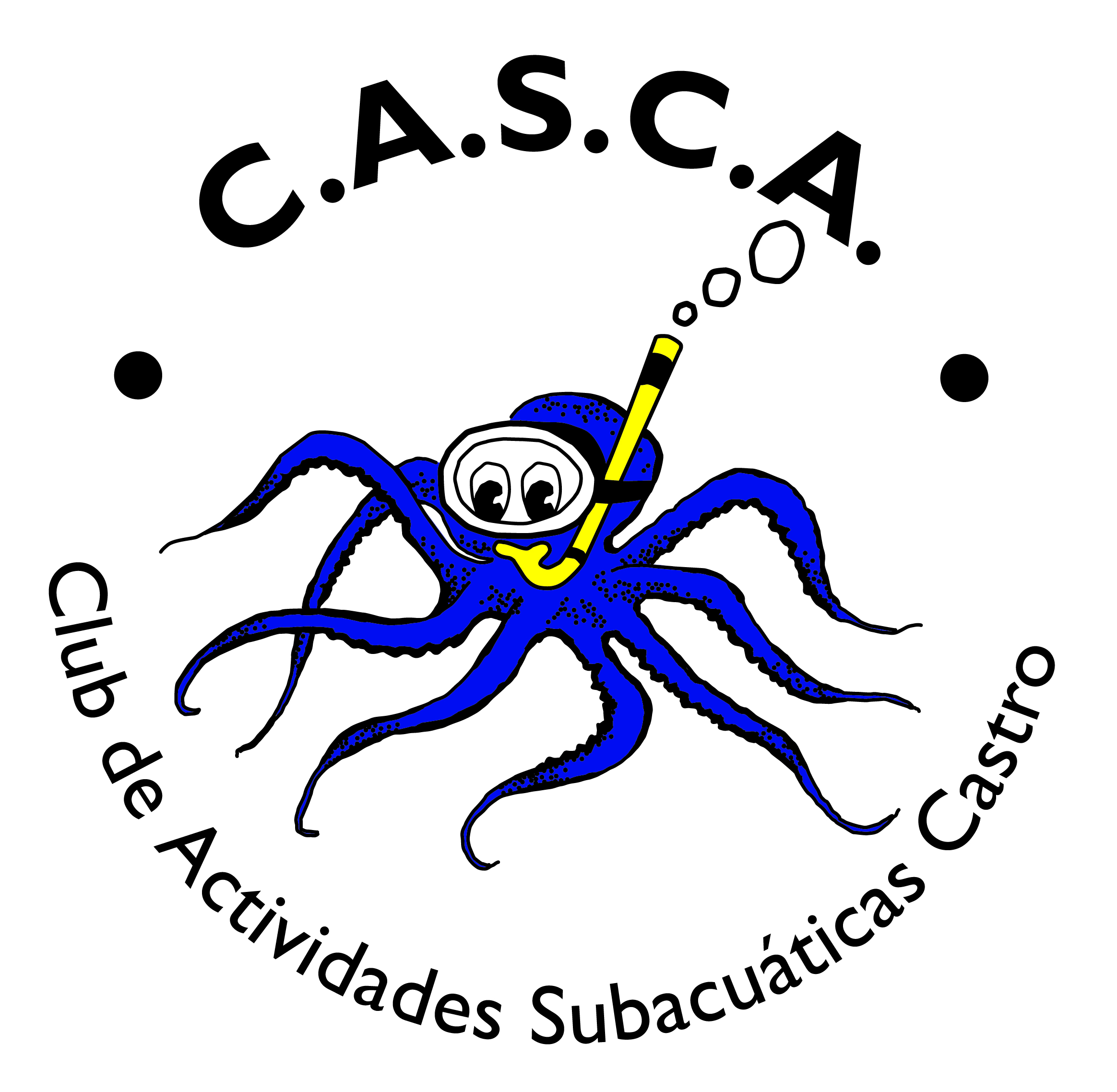 Normativa• SE APLICARA EL REGLAMENTO GENERAL DE PESCA SUBMARINA, CON LA SIGUIENTES MODIFICACIONES:  - Serán validas 8 capturas por especie y jornada de competición, con las         siguientes excepciones: 